Georg Adam Pfeil, Immatrikulation 1646an der Universität Leipzigunter dem RektoratvonGeorg Tobias Schwendendörffer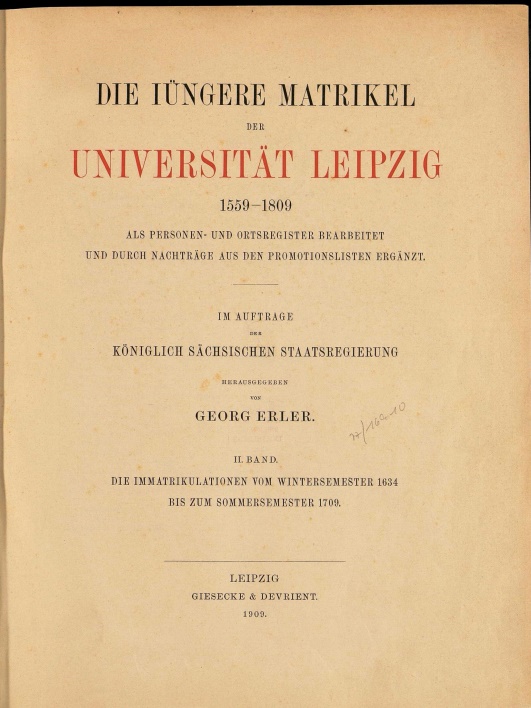 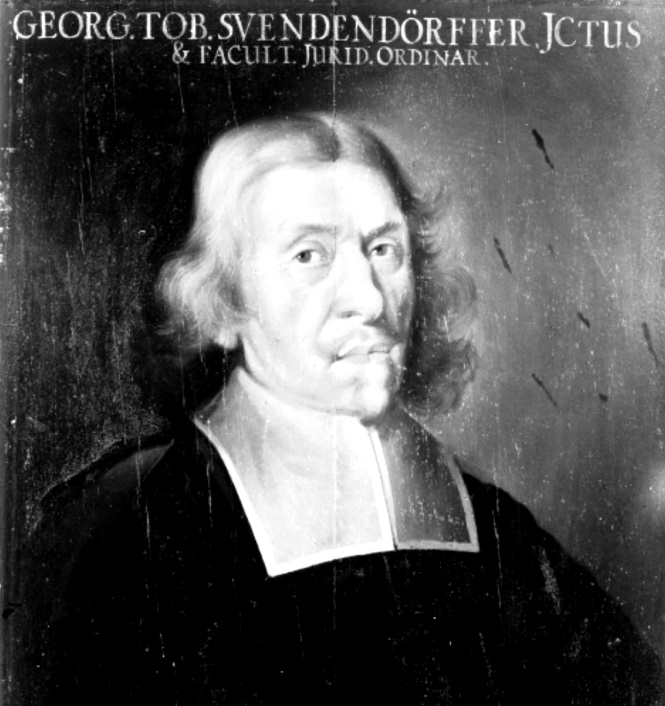 						Georg Tobias Svendendörffer iurisconsultus						& Facultatis iuridici Ordinarius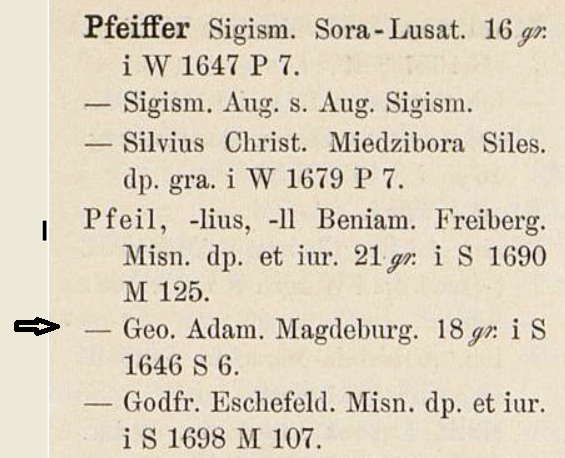 Mein Vorfahre Georg Adam Pfeil (11. Generation) wurde „i S“ (im Sommersemester 1646) immatrikuliert.Rektor war Georg Tobias Schwendendörffer,Doktor der RechteQuelle/Standort: Die jüngere Matrikel der Universität Leipzig II. BandLeipzig 1909, S. 331Universitäts- und Landesbibliothek Düsseldorf